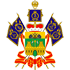 Краснодарский крайПриказ от 27 ноября 2013 года № 6892Об аттестации экспертов в области проведения государственной аккредитации образовательных учреждений Краснодарского края, привлекаемых к проведению аккредитационной экспертизыПринятДепартаментом образования и науки Краснодарского краяВ соответствии с п. 24 Порядка аттестации экспертов в области проведения государственной аккредитации образовательного учреждения и научной организации, отбора экспертов для проведения аккредитационной экспертизы и привлечения их к проведению аккредитационной экспертизы, утвержденного приказом Министерства образования и науки Российской Федерации от 05.12.2011 N 2788 (зарегистрирован Минюстом России 22.03.2012, регистрационный N 23587), и на основании протоколов заседаний аттестационной комиссии министерства образования и науки Краснодарского края приказываю:1.Аттестовать экспертов в области проведения государственной аккредитации образовательного учреждения и научной организации согласно приложению N 1 к настоящему приказу.2.Прекратить полномочия экспертов в области проведения государственной аккредитации образовательного учреждения и научной организации согласно приложению N 2 к настоящему приказу.3.Контроль за исполнением настоящего приказа возложить на начальника управления по надзору и контролю в сфере образования Т.Ю. Горностаеву.Первый заместитель министраТ.Ю.СИНЮГИНАПриложение
к Приказу от 27 ноября 2013 года № 6892 
СписокСписок аттестованных экспертов в области проведения государственной аккредитации образовательных учреждений Краснодарского края, привлекаемых к проведению аккредитационной экспертизы содержания и качестваНачальник управления по надзоруи контролю в сфере образованияТ.Ю.ГОРНОСТАЕВАПриложение
к Приказу от 27 ноября 2013 года № 6892 
СписокСписок лиц, в отношении которых принято решение о прекращении полномочий в области проведения государственной аккредитации образовательных учреждений Краснодарского края на основании личного заявленияНачальник управления по надзоруи контролю в сфере образованияТ.Ю.ГОРНОСТАЕВАN п/пФамилия, имя, отчествоМесто работыДолжность1Ковалева Оксана ВладимировнаМБОУ СОШ N 11учительНовопокровский район54Мишенева Оксана ВладимировнаМБОУ СОШ N 15заместитель директора по УВР55Овчаренко Елена НиколаевнаМБОУ СОШ N 5заместитель директора по УВР56Плешакова Елена ЮрьевнаМБОУ СОШ N 16заместитель директора по УВР70Санашокова Марина ЮрьевнаМБОУ СОШ N 2учительУсть-Лабинский район71Агаркова Ольга НиколаевнаМБОУ СОШ N 13заместитель директора по УВР72Глебова Ольга ВладимировнаМБОУ СОШ N 14директор73МишенёваОксана ВладимировнаМБОУ СОШ N 15заместитель директора по УВР74Квитко Виктория ИгоревнаМБОУ ООШ N 26директор75Колодкина Роза НиколаевнаМБОУ СОШ N 1 им. А.В. Суворовазаместитель директора по УВР76Полтарабатько Инна ВикторовнаМАОУ СОШ N 2заместитель директора по УВР77Прасолова Вера ВалерьевнаМБОУ СОШ N 7заместитель директора по УВР78Усикова Стела ВикторовнаМБОУ СОШ N 11заместитель директора по УВР79Алиева Светлана НиколаевнаГБОУ НПО КК "Армавирское профессиональное училище-интернат для инвалидов"заместитель директора по УПР80Забгаева Татьяна ВалерьевнаГБОУ НПО КК "Армавирское профессиональное училище-интернат для инвалидов"методист81Парфенова Елена ИосифовнаГБОУ НПО КК профессиональное училище N 71 (Новопокровский район)заместитель директора по УПР82Ковалев Сергей ИвановичГБОУ НПО КК профессиональное училище N 80 (Брюховецкий район)заместитель директора по УПР83Телякова Маргарита ВитальевнаГБОУ НПО КК профессиональный лицей N 3 (г. Краснодар)заместитель директора по УПР84Рыбина Елена ГеннадиевнаГБОУ СПО "Гулькевичский строительный техникум" ККзаместитель директора по УПР85Губерт Марина ВикторовнаГБОУ СПО "Горячеключевской медицинский колледж" министерства здравоохранения Краснодарского краязаместитель директора по УПР86Словцова Галина АртемовнаГБОУ СПО "Краснодарский гуманитарнотехнологический колледж" ККзаместитель директора по УПР87Павлограцкая Инна ИвановнаГБОУ СПО "Краснодарский педагогический колледж N 3" ККзаместитель директора по УПР88Ребрина Эмилия МихайловнаГБОУ СПО "Новороссийский колледж строительства и экономики" ККзаместитель директора по научнометодической работе89Плющева Надежда ВикторовнаГБОУ СПО "Новороссийский колледж строительства и экономики" ККзаместитель директора по УПР90Бескоровайный Альберт ВикторовичГБОУ СПО "Брюховецкий аграрный колледж" ККзаместитель директора по УРNФИОМесто работы1Кожевникова Наталья ВикторовнаМБОУ СОШ N 7 Апшеронского района2Реутская Ирина ФилипповнаМКУ ЦРО Апшеронского района3Кошкаров Сергей АлександровичМБОУ СОШ N 32 Белоглинского района4Гасилина Людмила ИвановнаМБУ "Районный информационнометодический центр" Брюховецкого района5Голоколенко Антонина ВалентиновнаМБУ "Районный информационнометодический центр" Брюховецкого района6Любченко Алла НиколаевнаМБУ "Районный информационнометодический центр" Брюховецкого района7Русина Татьяна ЮрьевнаМБУ "Районный информационнометодический центр" Брюховецкого района8Дробышева Валентина МатвеевнаРайонный методический кабинет Выселковского района9Карпенко Галина ВладимировнаМОУ СОШ N 4 Выселковского района10Крейденкова Надежда ВасильевнаМБОУ СОШ N 3 Выселковского района11Храпова Елена АлексеевнаРайонный методический кабинет Выселковского района12Ермак Елена БорисовнаМУ ЦРО г.-к. Анапа13Каверзина Елена КонстантиновнаМОУ Гимназия "Эврика" г.-к. Анапа14Лящевич Надежда АлександровнаМОУ СОШ N 3 г.-к. Анапа15Мордань Светлана ВасильевнаЦентр развития образования г.-к. Анапа16Руденко Галина ВладимировнаМОУ СОШ N 1 г.-к. Анапа17Тихая Татьяна АлександровнаМБОУ СОШ N 11 г.-к. Анапа18Видилина Татьяна ВасильевнаМБОУ-гимназия N 1 г. Армавир19Колбасникова Елена АнатольевнаМБОУ СОШ N 5 г. Армавир20Макаренко Светлана ВалентиновнаГСКОУ школа N 22 г. Армавир21Гучетль Анджела АнатольевнаМКУ "Центр развития образования" МО город Горячий Ключ22Кузнецова Светлана ИвановнаМКУ "Центр развития образования" МО город Горячий Ключ23Букреева Алла ВасильевнаМОУ СОШ N 20 г. Краснодар24Гатовкина Оксана ПетровнаМОУ гимназия N 87 г. Краснодар25Жук Елена ЕвгеньевнаМОУ СОШ N 10 г. Краснодар26Мелихова Наталья ГеннадьевнаКраснодарский научно-методический центр г. Краснодар27Нагорнова Татьяна НиколаевнаМКУ КНМЦ г. Краснодар28Романова Елена АлександровнаМОУ гимназия N 44 г. Краснодар29Саломатина Елена АндреевнаМБОУ лицей N 48 г. Краснодар30Сорока Наталья ВладимировнаМОУ гимназия N 72 г. Краснодар31Ткачева Ирина ВикторовнаМБОУ гимназия N 54 г. Краснодар32Чекленкова Ирина НиколаевнаМОУ О(С)ОШ N 2 г. Краснодар33Шевченко Татьяна ВладимировнаМБОУ СОШ N 80 г. Краснодар34Власкова Елена АнатольевнаМОУ лицей "Технико-экономический" г. Новороссийск35Сараева Нина ВасильевнаМОУ СОШ N 12 г. Новороссийск36Цымбал Антонина ИвановнаМОУ СОШ N 40 г. Новороссийск37Азикова Ирина АлексеевнаМУ Центр оценки качества образования г. Сочи38Акимочкина Татьяна ПавловнаНОУ гимназия "Школа-бизнеса" г. Сочи39Амирханян Юлия СергеевнаМОУ гимназия N 8 г. Сочи40Антонов Александр АдольфовичМОУ гимназия N 16 г. Сочи41Боклаг Валентина НиколаевнаМОУ СОШ N 10 г. Сочи42Борщева Валентина СтепановнаМОУ СОШ N 89 г. Сочи43Былова Елена НиколаевнаМОУ гимназия N 16 г. Сочи44Валько Светлана ЛеонидовнаМОУ гимназия N 76 г. Сочи45Василец Маргарита АлександровнаМОУ СОШ N 82 г. Сочи46Волегова Наталья МатвеевнаМОУ гимназия N 76 г. Сочи47Волоскова Татьяна ВикторовнаМОУ лицей N 59 г. Сочи48Волоскова Татьяна ВикторовнаМОУ лицей N 59 г. Сочи49Гваджава Марина АльфредовнаМОУ СОШ N 24 г. Сочи50Елисеева Анастасия ЮрьевнаМОУ лицей N 22 г. Сочи51Завгородняя Ирина АнатольевнаМУ Центр оценки качества образования г. Сочи52Заика Наталья СергеевнаМОУ Гимназия N 15 г. Сочи53Закусилова Светлана ВладимировнаМОУ гимназия N 76 г. Сочи54Зобина Ольга ИльиничнаМОУ лицей N 23 г. Сочи55Зорькина Нина ВасильевнаМОУ гимназия N 5 г. Сочи56Иванова Евгения НиколаевнаМОУ лицей N 22 г. Сочи57Ивановская Ирина ВикторовнаМОУ СОШ N 14 г. Сочи58Иваныкина Ольга ЮрьевнаМОУ лицей N 23 г. Сочи59Ишкуватова Тамара ДмитриевнаМОУ гимназия N 1 г. Сочи60Кагосян Алварт КарапетовнаМОУ гимназии N 16 г. Сочи61Кекин Анатолий ВасильевичМОУ гимназия N 5 г. Сочи62Келеменян Маргарита МисаковнаМОУ СОШ N 77 г. Сочи63Клеева Анна ГеоргиевнаМОУ гимназия N 8 г. Сочи64Кобахия Светлана ХазировнаМОУ СОШ N 53 г. Сочи65Ковригина Нина АлексеевнаМОУ СОШ N 24 г. Сочи66Корчагина Людмила ВладимировнаМОУ лицей N 23 г. Сочи67Кривошеев Геннадий АнатольевичМОУ лицей N 22 г. Сочи68Лаптурова Ирина СергеевнаМОУ СОШ N 24 г. Сочи69Лашаури Наталия ВладимировнаМУ Центр оценки качества образования г. Сочи70Макарова Татьяна БорисовнаМОУ СОШ N 2 г. Сочи71Малахова Ольга АнатольевнаМОУ СОШ N 24 г. Сочи72Матюхина Татьяна ИвановнаМОУ лицей N 95 г. Сочи73Мильман Рита ГеоргиевнаНОУ гимназия "Школа бизнеса" г. Сочи74Мирзаева Ольга ОмаровнаМОУ СОШ N 24 г. Сочи75Михалева Людмила ПетровнаМОУ СОШ N 3 г. Сочи76Полютова Мария ПетровнаМОУ гимназия N 5 г. Сочи77Потапова Ольга ВладимировнаМОУ гимназия N 16 г. Сочи78Рагулина Алла ИвановнаМОУ лицей N 59 г. Сочи79Райская Вера ФедоровнаМОУ гимназия N 5 г. Сочи80Рудакова Анна СтаниславовнаМОУ гимназия N 1 г. Сочи81Савинова Светлана ГеннадьевнаМОУ лицей N 95 г. Сочи82Садовникова Оксана НиколаевнаМОУ СОШ N 29 г. Сочи83Самофалова Надежда КонстантиновнаМОУ СОШ N 27 г. Сочи84Семендяева Виктория ВладимировнаМОУ гимназия N 76 г. Сочи85Скрипник Надежда АлександровнаМОУ СОШ N 13 г. Сочи86Слобожанинова Елена АнатольевнаМОУ лицей N 59 г. Сочи87Соболев Владимир СергеевичМОУ гимназия N 16 г. Сочи88Соболева Ольга АлексеевнаМОУ гимназия N 16 г. Сочи89Старкова Елена ГеоргиевнаМОУ СОШ N 27 г. Сочи90Стовбун Елена НиколаевнаМОУ гимназия N 1 г. Сочи91Таланова Татьяна НиколаевнаМОУ гимназия N 1 г. Сочи92Тенищева Валентина ИвановнаМОУ гимназия N 15 г. Сочи93Хамалян Ваган МихайловичМОУ лицей N 23 г. Сочи94Шостенко Надежда АнатольевнаМОУ СОШ N 82 г. Сочи95Шунарзиди Виктория ДмитриевнаМОУ СОШ N 10 г. Сочи96Шустова Людмила ФедоровнаМОУ лицей N 59 г. Сочи97Дробязко Элеонора ЛеонидовнаМОУ СОШ N 7 Гулькевичского района98Игнатова Ольга НиколаевнаМКУ "РИМЦ" Гулькевичского района99Казюпа Ольга ВладимировнаМОУ СОШ N 5 Гулькевичского района100Раилко Татьяна МихайловнаМОУ СОШ N 2 Гулькевичского района101Абдуллаева Галина ИвановнаМОУ СОШ N 1 Динского района102Глухих Наталья ВикторовнаМОУ СОШ N 2 Динского района103Заболотняя Валентина ГригорьевнаМОУ СОШ N 6 Динского района104Шевцова Татьяна ГеннадьевнаКУ "ИМЦСО МО Динской район"105Бондарева Галина НиколаевнаИМК УО МО Калининский район106Федченкова Светлана БорисовнаМБОУ СОШ N 4 ст. Старовеличковской Калининский район107Пархоменко Елена ИвановнаРВ СОШ ст. Калининской108Магомедисинова Лариса ВикторовнаМКУ "ИМЦ" МО Кореновского района109Ткаченко Ирина ВикторовнаМОБУ СОШ N 20 Кореновского района110Бражникова Ирина ПетровнаМОУ ДПО "Районный научно-методический центр" Курганинского района111Пономарева Ольга ВладиславовнаМОБУ РИМЦ Курганинского района112Трубачев Сергей НиколаевичМОУ СОШ N 5 Курганинского района113Филатова Надежда АлександровнаМУО Центр оценки качества образования Курганинского района114Гамулько Инна МихайловнаМБОУ СОШ N 17 Ленинградского района115Ильенко Маргарита ВикторовнаМБОУ СОШ N 1 Ленинградского района116Переселкова Марина АнатольевнаМБОУ СОШ N 1 Ленинградского района117Фирса Людмила ВалентиновнаМКУ ДПО "Центр развития образования" Ленинградского района118Жуковская Валентина ИльиничнаМБОУ СОШ N 28 п. Мостовской Мостовского района119Никитенко Людмила ГригорьевнаАттестационно-диагностический центр Мостовского района120Чалова Ирина НиколаевнаРМК Мостовского района121Асафьева Ольга СиттиковнаМОБОУ СОШ N 4 г. Новокубанска122Болычева Ирина АлексеевнаМОБУ ДО "Центр развития образования" Новокубанского района123Жигулева Ирина ВасильевнаМОУ СОШ N 3 Новокубанского района124Мигулина Джамиля Курбановна уволиласьМОБУ ДО "Центр развития образования" Новокубанского района125Шульц Наталья ВикторовнаМОУО Новокубанского района126Завадский Ярослав ЮрьевичМБОУ СОШ N 6 станицы Новолеушковской Павловского района127Лой Людмила ИвановнаМОУ СОШ N 2 Приморско-Ахтарского района128Маханова Татьяна ВасильевнаМУ "Центр поддержки образования" Приморско-Ахтарского района129Синчило Ирина НиколаевнаМОУ СОШ N 13 Приморско-Ахтарского района130Полякова Нина ИвановнаМБОУ СОШ N 45 Приморско-Ахтарского района131Сорокина Елена АлександровнаМБОУ СОШ N 59 Северского района132Лаврова Татьяна НиколаевнаНаучно-методический центр Славянского района133Чиркова Елена АлександровнаМОУ СОШ N 28 Славянского района134Мустафина Надежда ЕгоровнаМУ ДППО "Районный методический кабинет" Староминского района135Шиянова Ирина АлексеевнаМОУО Тбилисского района136Николаева Любовь НиколаевнаМБОУ СОШ N 2 Тбилисского района137Берсенева Анна ИвановнаМОУ СОШ N 1 Тихорецкого района138Денисова Ольга ПавловнаМУ "Центр развития образования" Тихорецкого района139Лисиченко Татьяна АлександровнаМУ "Центр развития образования" Тихорецкого района140Пелехова Юлия ВикторовнаМУ "Центр развития образования" Тихорецкого района141Черноброва Людмила АнтоновнаМОУ СОШ N 3 Тихорецкого района142Ворукова Мариет АбдулаховнаМУ ДПО "Методический кабинет" МО Успенский район143Ерина Ольга НиколаевнаМОУ СОШ N 2 МО Успенский район144Мачнева Галина ВладимировнаМУ ДПО "Методический кабинет" МО Успенский район145Товаровская Татьяна СергеевнаМОУ СОШ N 10 МО Успенский район146Малеева Татьяна ГригорьевнаМБУ "РУМЦ" Усть-Лабинского района